РЕГИСТРАЦИОННАЯ ФОРМАЗаполните (разборчиво) и отправьте по e-mail: info@asergroup.ruРегистрационный взнос включает дистанционное участие в работе заседаний мероприятия (просмотр с одного устройства), предоставление сертификата участника и презентаций докладчиков в электронном виде, возможность просмотра записей лекций в течение 30 календарных дней после мероприятия.Возможна оплата от юридических и физических лиц. Порядок оплаты:для юр.лиц – после получения заявки и платежных реквизитов Вашей организации, Вам будет направлен пакет документов по указанному Вами электронному адресу – счет и договор, только счет (без договора), счет-оферта, договор-оферта, счет и государственный или муниципальный контракт (на Ваш выбор). По итогам проведения мероприятия предоставляется акт об оказании услуг. Возможно заключение договоров и обмен документами в системе ЭДО Контур Диадок и СБИС, а также заключение Договоров в электронном виде на электронных торговых площадках.для физ.лиц – оплата безналичным переводом по ссылке Робокассы на странице мероприятия https://www.asergroup.ru/catalog-events/zem-grado/ и www.asergroup.ru/catalog-events/obmenzu/ в разделе «Условия участия». По запросу может быть оформлен пакет документов для последующего возмещения стоимости участия со стороны компании-работодателя.* - поля, обязательные для заполненияДата _________________				       МП                          		       Подпись ____________________ООО «Группа Компаний «Агентство социально-экономического развития»Адрес местонахождения: 127137, г.Москва, ул. Правды, д. 24, стр. 4Для корреспонденции: 127137,г. Москва, а/я 46ИНН 7707698826, КПП 771401001,  ОГРН 1097746103443Тел: (495) 532-61-59многоканальныйE-mail: info@asergroup.ruWeb site: www.asergroup.ru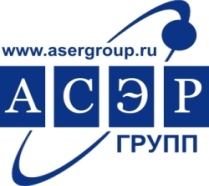 ВСЕРОССИЙСКИЙ ОНЛАЙН МАРАФОНВСЕРОССИЙСКИЙ ОНЛАЙН МАРАФОНVI Всероссийская конференцияVI Всероссийская конференцияПЕРЕРАСПРЕДЕЛЕНИЕ ЗУ, УТОЧНЕНИЕ ГРАНИЦ, ИСПРАВЛЕНИЕ ОШИБОК В ЕГРН 2021ПЕРЕРАСПРЕДЕЛЕНИЕ ЗУ, УТОЧНЕНИЕ ГРАНИЦ, ИСПРАВЛЕНИЕ ОШИБОК В ЕГРН 2021Изменения градостроительного и земельного законодательства 2021Изменения градостроительного и земельного законодательства 202105.07.2021(09.30 – 13.00)06.07.2021(13.30 – 15.00)05.07.2021(13.30 – 17.30)06.07.2021(9.30 – 15.00)ДАННЫЕ ОРГАНИЗАЦИИ УЧАСТНИКАДАННЫЕ ОРГАНИЗАЦИИ УЧАСТНИКАДАННЫЕ ОРГАНИЗАЦИИ УЧАСТНИКАДАННЫЕ ОРГАНИЗАЦИИ УЧАСТНИКАНазвание Организации:Название Организации:Индекс:Почт. адрес:Почт. адрес:Почт. адрес:Индекс:Юр. адрес:Юр. адрес:Юр. адрес:ИНН: ИНН: КПП:КПП:Тел. (код):Тел. (код):Факс (код):E-mail:Контактное лицо:Контактное лицо:Должность Контактного лица:Должность Контактного лица:СТОИМОСТЬ УЧАСТИЯ (НДС не обл.)СТОИМОСТЬ УЧАСТИЯ (НДС не обл.)СТОИМОСТЬ УЧАСТИЯ (НДС не обл.)РУБ.РУБ.Перераспределение земельных участков, уточнение границ, исправление ошибок в ЕГРН (2 модуля – 5 и 6 июля 2021)ОНЛАЙНОНЛАЙН18 200Изменения градостроительного и земельного законодательства (2 модуля  - 5 и 6 июля)ОНЛАЙНОНЛАЙН24 300ФИО УЧАСТНИКОВДОЛЖНОСТИ УЧАСТНИКОВПЕРЕРАСПРЕДЕЛЕНИЕИЗМЕНЕНИЯ ГРАДО-ЗЕМ1.2.3.